A retourner au plus tard le mercredi 1er février 2023en FORMAT WORD et en FORMAT PDF scanné avec signature et cachet de l’établissement, par courriel à ce.93memoire-citoyennete@ac-creteil.fren stipulant dans la rubrique d’objet du mail : CNRD 2023 – Inscription [type et nom de l’établissement] [commune]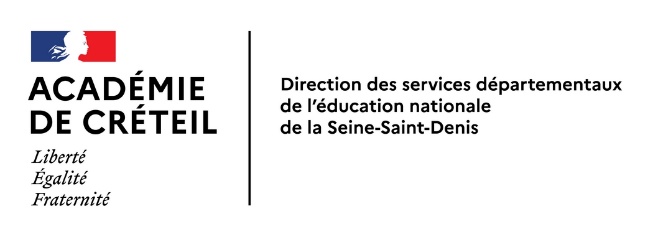 Concours National de la Résistance et de la Déportation2022 2023Fiche d’inscription(Une fiche d’inscription par catégorie)Nom de l’établissementLycée □           Collège □       Segpa □ou équivalent      ou équivalentAdresse établissementTél + courriel de l’établissementProfesseur(s) référent(s)Cocher la catégorie de participation choisie1ère catégorie  □ Lycée – devoir individuel2ème catégorie □ Lycée - travail collectif3ème catégorie □ Collège / Segpa – devoir individuel4ème catégorie □ Collège / Segpa – travail collectif1ère catégorie  □ Lycée – devoir individuel2ème catégorie □ Lycée - travail collectif3ème catégorie □ Collège / Segpa – devoir individuel4ème catégorie □ Collège / Segpa – travail collectifPrénom de l’élèveNom de l’élèveDate de naissanceClasse